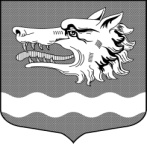 СОВЕТ ДЕПУТАТОВРаздольевского сельского поселения Приозерского муниципального района Ленинградской областиРЕШЕНИЕ18 июня 2024 года                                                                        № 252Об утверждении Положения о комиссии по соблюдению лицами, замещающими муниципальные должности в Совете депутатов Раздольевского сельского поселения Приозерского муниципального района Ленинградской области ограничений, запретов, исполнения обязанностей, установленных законодательством в целях противодействия коррупцииНа основании Федерального закона от 25.12.2008 № 273-ФЗ "О противодействии коррупции", Протеста Приозерской городской прокуратуры № 7-01-2024 от 28.05.2024, Уставом Раздольевского сельского поселения Приозерского муниципального района Ленинградской области, Совет депутатов Раздольевского сельского поселения РЕШИЛ:1. Утвердить Положение о комиссии по соблюдению лицами, замещающими муниципальные должности в Совете депутатов Раздольевского сельского поселения Приозерского муниципального района Ленинградской области ограничений, запретов, исполнения обязанностей, установленных законодательством в целях противодействия коррупции согласно приложению.2. Решение от 19.02.2020 года № 34 «Об утверждении Положения о комиссии по соблюдению лицами, замещающими муниципальные должности в Совете депутатов МО сельского поселения Раздольевское сельское поселение МО Приозерский муниципальный район Ленинградской области ограничений, запретов, исполнения обязанностей, установленных законодательством»3. Опубликовать данное постановление в официальных средствах массовой информации. 4. Решение вступает в законную силу после его официального опубликования (обнародования).Глава муниципального образования                                              А.В.ДолговС приложением можно ознакомиться на сайте раздольевское.рф